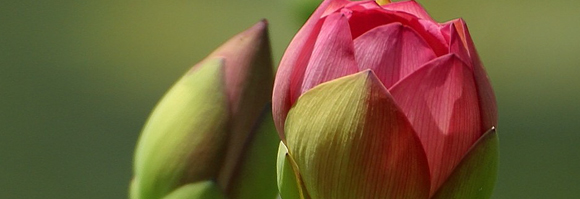 Integrating technology into the classroom:tip sheet and resourcesBlogshttp://www.pbs.org/teachers/learning.now/2006/05/what_exactly_is_a_blog_anyway.htmlBloggerhttp://www.blogger.com/tour_start.gBlogs in Plain Englishhttp://youtu.be/NN2I1pWXjXIhttp://edublogs.org/10-ways-to-use-your-edublog-to-teach/Blog lesson planshttp://borges.edublogs.org/http://borges.edublogs.org/assignments/assignment-2-change-yourself-change-the-world/http://tcooper-businessed.blogspot.com/Wikishttp://www.teachersfirst.com/content/wiki/http://pbworks.comhttp://www.wikispaces.comWikis in Plain Englishhttp://youtu.be/-dnL00TdmLY50 ways to use wikishttp://www.smartteaching.org/blog/2008/08/50-ways-to-use-wikis-for-a-more-collaborative-and-interactive-classroom/Wikis in the Classroomhttp://www.slideshare.net/coolcatteacher/wikis-in-the-classroomStrategies for collaborative wiki workhttp://suite101.com/article/5-strategies-for-using-wikis-in-the-classroom-a124331 Wiki lesson plan ideashttp://tmc2011abed4117.pbworks.com/w/page/37552441/FrontPagehttp://group-11.wikispaces.com/Wiki+Lesson+PlansWikiversityhttp://en.wikiversity.org/wiki/Category:Learning_projects21st Century Learner (AASL) Standardshttp://www.ala.org/aasl/guidelinesandstandards/learningstandards/standardsNational Technology Standards for Students and for Teachers (NETS)For Studentshttp://www.iste.org/standards/nets-for-students.aspxFor Teachershttp://www.iste.org/standards/nets-for-teachers.aspxCartoonshttp://www.glasbergen.com/education-cartoons/?album=4&gallery=85Surveyhttp://www.surveymonkey.com/s/MYW8D67Contact InformationTracie CooperUniversity of West Georgiatcooper1@my.westga.edu